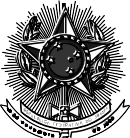 MINISTÉRIO DA EDUCAÇÃO UNIVERSIDADE FEDERAL DE SANTA MARIAANEXO II DA RESOLUÇÃO UFSM N. 036 DE DEZEMBRO DE 2020 TERMO DE COMPROMISSO DE PÓS-DOUTORADOMODALIDADE SEM BOLSAEu	, aprovado(a) para participar do Programa de Pós-Doutorado junto ao Programa de Pós-graduação em Engenharia Agrícola, UFSM, declaro estar ciente das regras do Programa e demais normas universitárias, e comprometo-me a observá-las, cumprindo o período de no mínimo 20 h semanais para o desenvolvimento do Projeto de pesquisa sob a supervisão do Professor 	, conforme o cronograma estabelecido no Projeto e aprovado no Colegiado do referido PPG.Declaro, ainda, estar ciente de que o Pós-doutorado não gera vínculo empregatício com a Universidade Federal de Santa Maria e que possuo meios para me manter durante o período de pesquisa.Santa Maria,	.Assinatura do Pós-doutorandoSupervisor do Pós-doutorando